ALCHEMY Jurnal Penelitian Kimia DEWAN EDITORKetua Dewan EditorTeguh Endah Saraswati, Ph.D. Program Studi Kimia FMIPA Universitas Sebelas Maret, IndonesiaDewan EditorDr. Fitria Rahmawati, Program Studi Kimia FMIPA Universitas Sebelas Maret, IndonesiaAssoc. Prof. Dr Nafarizal - Nayan, Microelectronic and Nanotechnology- Shamsuddin Research Centre Universiti Tun Husein Onn Malaysia, MalaysiaProf. Dr. rer.nat Gunawan Indrayanto, Fakultas Farmasi, Universitas Airlangga, Surabaya, IndonesiaAss. Prof. Dr. Younki Lee, School of Material Science and Engineering, Gyeongsang National University, KoreaDr. Ana Belen Jorge Sobrido, School of Engineering and Materials Science, Queen Mary University of London, England, United Kingdom, United KingdomDr. Yohanes Martono, Universitas Kristen Satya Wacana, IndonesiaAssoc. Prof. Dr. Muhammad Amin, Khairun University, Ternate, North Maluku, IndonesiaMurni Handayani, PhD, Lembaga Ilmu Pengetahuan Indonesia, IndonesiaDr. Adi Darmawan, Kimia FSM, Universitas Diponegoro Semarang, IndonesiaProf. Dr. Is Fatimah, Program Studi Kimia FMIPA Universitas Islam Indonesia Yogyakarta, IndonesiaDr. Dani Gustaman Syarif, PSTNT BATAN Bandung, IndonesiaDr. Eny Kusrini, Departemen Teknik Kimia, Fakultas Teknik, Universitas Indonesia, Indonesia Jurnal ManagerDr. Khoirina Dwi Nugrahaningtyas, M.Si., Program Studi Kimia FMIPA Universitas Sebelas Maret, IndonesiaEditor PelaksanaDr. Soerya Dewi Marliyana, Program Studi Kimia FMIPA Universitas Sebelas Maret, IndonesiaDr. Triana Kusumaningsih, Program Studi Kimia FMIPA Universitas Sebelas Maret, IndonesiaDr. Abu Masykur, Program Studi Kimia FMIPA Universitas Sebelas Maret, IndonesiaDr. Yuniawan Hidayat, Program Studi Kimia FMIPA Universitas Sebelas Maret, IndonesiaTim Admin dan ITAulia Azizah, Program Studi Kimia FMIPA Universitas Sebelas Maret Surakarta, Indonesia Muharom Bagaskara, Program Studi Kimia FMIPA Universitas Sebelas Maret Surakarta, Indonesia Rahmat U. Prasetya, Program Studi Kimia FMIPA Universitas Sebelas Maret Surakarta, IndonesiaJeesica H. Pratama, Program Studi Kimia FMIPA Universitas Sebelas Maret Surakarta, IndonesiaAlamat PenerbitProgram Studi Kimia Fakultas Matematika dan Ilmu Pengetahuan Alam Universitas Sebelas Maret (UNS) Jl. Sutami 36A, Kentingan, Surakarta 57126Email	: alchemy@mipa.uns.ac.id; alchemymipauns@gmail.com;  website	: https://jurnal.uns.ac.id/alchemy/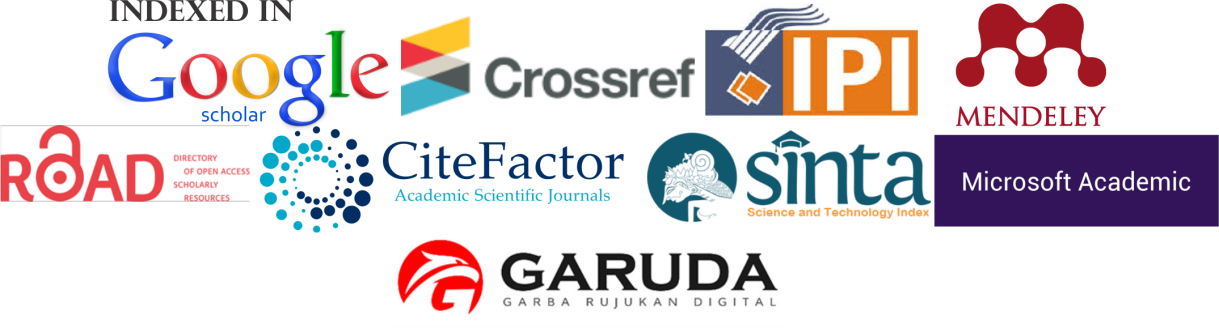 ii